INITIATION AUX MÉTHODES DE LA RECHERCHE (IMR, M1)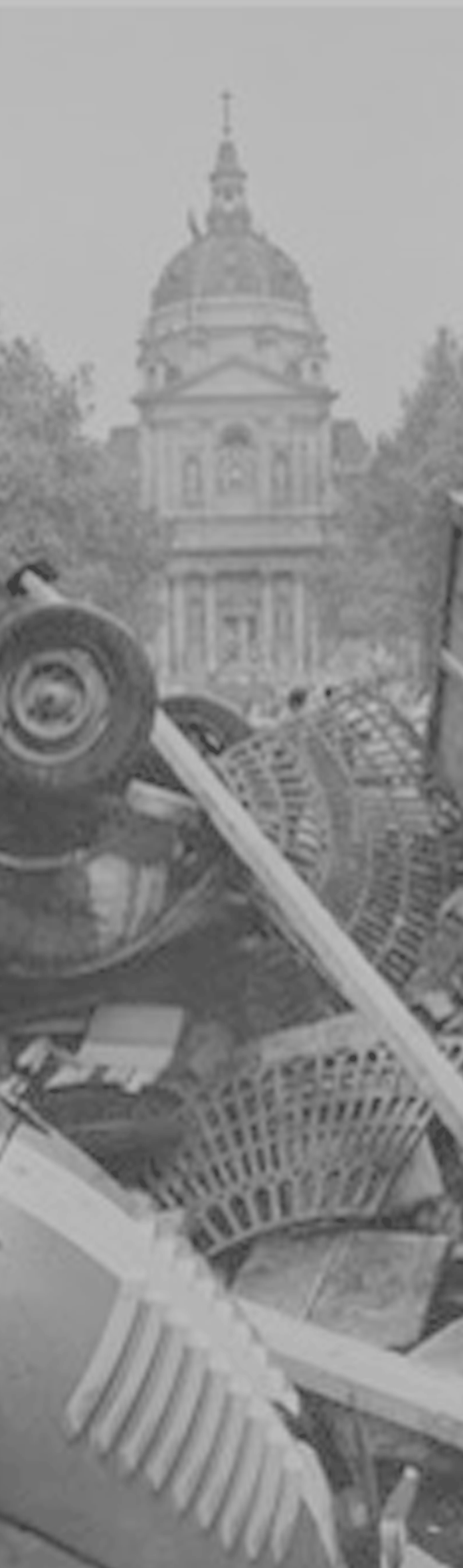 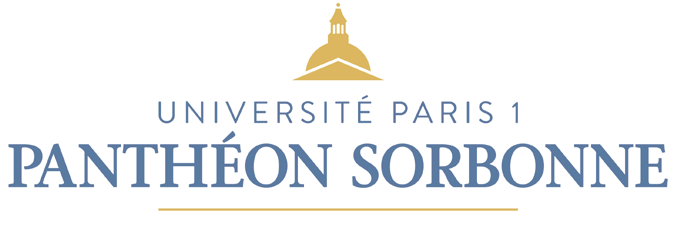 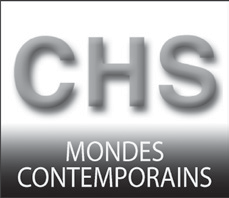 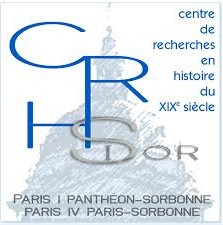 IMR Histoire des représentations, 1800-1940Éric Fournier. Mercredi 8-10h, Sorbonne, s. Picard. Lors du séminaire de suivi, les étudiant-e-s exposent l’avancement de leur mémoire de recherche. Le S1 est consacré à la définition de l’objet et des sources. Les problèmes de rédaction sont abordés au S2 avec exposition et critique collective des plans de tous les étudiants.IMR Histoire sociale et urbaine contemporaineLaura Hobson-Faure, Isabelle Lespinet-Moret. Mercredi 16-18h, Campus Condorcet, en quinzaine. Les principaux outils méthodologiques de la re- cherche en histoire sociale sont abordés de façon théorique et pratique : dé- finition d’un sujet de recherche, historiographie et bibliographie, usages des sources, élaboration du plan, etc. Le séminaire fait alterner des séances théo- riques et des ateliers pratiques sur les mémoires en cours présentés par les étudiants. Le séminaire d’IMR fera également une place aux méthodes et pra- tiques de l’enquête collective menée dans le cadre des séminaires d’histoire sociale.IMR Histoire culturelle et politique du contemporainFabien Archambault, Pascale Goetschel, Julie Verlaine. S1-S2, Mercredi 9-11h, en quinzaine, Campus Condorcet, Bât. Sud, salle 00.33 (à partir du 30/09). Ce séminaire a une vocation méthodologique. Outre qu’y sont explicités par les enseignants les attendus du mémoire préparatoire de master, les étudiants présentent leurs travaux sous forme d’exposé qui seront ensuite discutés. Le séminaire est conçu comme un lieu d’acquisition des savoir-faire nécessaires à la bonne réalisation du mémoire. Les étudiants de Fabien Théofilakis sont concer- nés par ce séminaire.IMR Guerre et cinémaOlivier Wieviorka. S2, Lundi, 14-17h, ENS Cachan, bât. Cournot, 4e ét. Le sé- minaire visera à réfléchir aux liens qu’entretiennent le cinéma et la guerre dans une optique double. D’une part, comprendre les représentations de la guerre au cinéma ; de l’autre, saisir le cinéma comme source, tant pour la recherche historique que pour la fabrication de documentaires. olivier.wieviorka@orange. frAPPROFONDISSEMENT DES MÉTHODES DE LA RECHERCHE (AMR, M2)AMR Histoire culturelle et politique du contemporainFabien Archambault, Pascale Goetschel, Julie Verlaine. S1-S2, Mercredi 9h- 11 h, en quinzaine, Campus Condorcet, Bât. Sud, salle 00.33 (à partir du 23.09.2020). Ce séminaire a une vocation méthodologique. Outre qu’y sont explicités par les enseignants les attendus du mémoire préparatoire de master, les étudiants présentent leurs travaux sous forme d’exposé qui seront ensuite discutés. Le séminaire est conçu comme un lieu d’acquisition des savoir-faire nécessaires à la bonne réalisation du mémoire. Les étudiants de Fabien Théofi- lakis sont concernés par ce séminaire.AMR Histoire sociale contemporaineLaura Hobson-Faure, Isabelle Lespinet-Moret. Mercredi 16-18h, Campus Condorcet, en quinzaine. Le séminaire fait alterner des séances théoriques et des ateliers pratiques sur les mémoires en cours présentés par les étudiants.AMR Histoire des représentations, 1800-1930Éric Fournier. Au S1, Mercredi 10-12h, Sorbonne, s. Picard 2, en quinzaine (en alternance avec le séminaire de spécialité).OUTILS DE LA RECHERCHEAnalyser des sources pour l’histoire contemporaine: engagements politiques et sociaux aux XXe et XXIe siècles à travers les sources de La ContemporaineFrédérique Baron. S2, 8 séances,Vendredi 10h-12h, La Contemporaine, Paris- Nanterre, RER Nanterre-université. L’objectif principal de cet enseignement est de montrer que les sources de l’histoire ont elles-mêmes une histoire, qu’elles s’inscrivent un contexte et une évolution des perceptions. À travers l’analyse des riches fonds de la BDIC, le module propose la confrontation de sources variées (archives écrites, presse, archives orales, photographies, affiches, etc.), pour comprendre les enjeux des sources de l’histoire. Capacité: 20 étudiant.e.s. Inscription : frederique.baron@lacontemporaine.frArchives in situSéminaire collectif. Laura Hobson-Faure (coord.) S1, 6 séances (calendrier à préciser). L’objectif est d’explorer les spécificités de différents sites d’archives, en termes de politique d’archivage, d’accès du public à ces archives et d’exploitation possible de ces sources, en se rendant sur les lieux, où des conservatrices et conservateurs nous présenteront leurs fonds et leur questionnement. Plusieurs sites sont au programme afin d’ouvrir l’éventail des modalités d’archivages, des thématiques et des problématiques. Validation: Les étudiants devront rédiger un compte-rendu raisonné sur les problématiques abordées, soit pour l’un des sites visités, soit en comparant l’ensemble des sujets étudiés. Capacité: 15 étudiants. Inscriptions : eric.skalecki@univ-paris1.frLa recherche en rencontresLaura Hobson-Faure (coord.). S1, 6 séances (calendrier à préciser). Pour découvrir l’un des aspects importants du travail de recherche qu’est la rencontre scientifique, les étudiants assisteront à cinq manifestations co- organisées par des membres de l’équipe du Master au cours de l’année et devront en faire un compte rendu écrit. Effectif : 25 étudiants. Inscriptions : eric. skalecki@univ-paris1.frInformatique (obligatoire en M1 ou en M2)Stéphane Lamassé (coord.). Horaires et précisions : voir la page du PIREH (Pôle infor- matique de Recherche et Enseignement en Histoire) : http://www.pantheonsorbonne.fr/ axe-de-recherche/pole-informatique-de-recherche-et-denseignement-en-histoire/mas- ter-recherche/.LANGUES (INSCRIPTION SUR RESERVALANG)Anglais« From the Glorious Revolution to the Victorian Era ».Marie-Laure Massei-Chamayou. Mardi 10h30-12h, Sorbonne, D622. Cours en anglais sur les évolutions politiques, sociales, économiques et culturelles de la Grande-Bretagne des XVIIIe et XIXe s., destiné aux étudiants ayant validé un niveau d’anglais B2/N5/N6 Master.Les années Soixante aux États-Unis, contestation sociale et mouvements d’émancipationSoraya Guénifi. Lundi et Mardi (niveau 5 et +), PMF (horaires et salles à préciser). Enseignement en langue anglaise destiné à familiariser les étudiants avec la société états-unienne des années 1960 à travers l’étude de textes et documents historiques portant sur les mouvements pour les droits civiques, le mouvement anti-guerre, le monde étudiant, ainsi que les mouvements fé- ministes et LGBT.AllemandLes grands enjeux du XXe s. (histoire, littérature, philosophie)Bilge Ertugrul. Mercredi, 17h30-19h, Centre Lourcine, ou Jeudi 13h30-15h (PMF). Enseignement en langue allemande destiné aux germanistes de niveau B1/B2 solide et C1/C2, avec étude de textes courts, exposés, commentaires, discussions.EspagnolCivilisation de l’Espagne contemporaine (S1). Canela Llecha Llop. En- seignement en langue espagnole (C1/C2) qui aborde la guerre d’Espagne, le franquisme et la transition démocratique.Sciences sociales (S1). David Castaner. Lundi, 11-12h30, PMF. Enseigne- ment en langue espagnole, niveau C1/C2.Autres languesContacter les responsables des enseignements de langue.◣PRÉSENTATION◣Ce Master forme à la recherche des étudiants dont le projet se fonde sur une approche historique des sociétés contemporaines, du XIXe siècle au temps présent. Sont ainsi questionnés l’articulation du social et du politique, le travail et ses enjeux, les territoires urbains, l’immigration,PRÉsENTATiON DEs ENsEiGNEMENTs PROPOsÉs EN 2020-2021l’histoire religieuse, la vie culturelle, dans ses pratiques comme dans ses représentations. L’espace considéré peut porter sur la France, sur l’aire culturelle francophone, sur l’Europe occidentale ou l’Amérique du Nord – y compris dans une perspective de comparaison avec d’autres aires.Les cours et séminaires ont pour objet l’épistémologie du domaine choisi ainsi que le suivi individualisé de chaque apprenti-chercheur. Une attention particulière est portée aux méthodes des sciences sociales voisines, telles la sociologie, l’anthropologie, la linguistique, les sciences politiques.Certains enseignements sont mutualisés avec la spécialité « Histoire et audiovisuel » et avec le Master « Patrimoine et musées » de l’université Paris 1.◣CRITÈRES D’ADMISSION◣L’entrée dans le Master est sélective : elle s’adresse prioritairement aux étudiants titulaires d’une licence d’histoire ou d’histoire de l’art, mais ceux issus d’autres cursus et désireux de faire de la recherche en histoire peuvent également postuler. Tous les candidats doiventdéposer un projet ou des pistes de recherche en adéquation avec la formation offerte, de telle sorte que le jury d’admission puisse apprécier leurs compétences et leur motivation.◣DÉBOUCHÉS ET/OU POURSUITES D’ÉTUDES◣Enseignement (concours de recrutement) et recherche (doctorat) ; métiers du patrimoine (concours d’entrée à l’INP, à l’ENSSIB, concours d’État et des collectivités territoriales de la filière Patrimoine…); métiers de la médiationculturelle (édition, librairie, administration culturelle…); métiers de l’information et de la communication (journalisme, communications interne ou externe…) ; métiers de la médiation sociale et de la politique de la ville (services d’étude et administration des organismes sociaux, du monde associatif et syndical, expertise urbaine…).◣COMPÉTENCES ACQUISES ◣Historiographie et écriture de l’histoire ; analyse de documents d’archives écrits, visuels, audiovisuels ; sélection et organisation de l’information ; compétences rédactionnelles.◣PARTENARIATS◣• Universités Paris 3, Paris 7, Paris 8, Paris 10, Versailles Saint-Quentin ; EHESS ; École Nationale des Chartes ; ENS-Ulm ; ENS- Cachan ; EPHE 4e et 5e sections ◣• Bibliothèque La Contemporaine (Paris-Nanterre)NB : Les étudiants de ce master ont la possibilité de suivre certains des enseignements donnés à l’ENS Cachan, moyennant une inscription en second auprèsde cette école.◣CONTACTS◣Scolarité M1 : 01 40 46 27 88 Scolarité M2 : 01 40 46 33 48Secrétariat du M1 : Site Sorbonne, UFR d’Histoire (escalier C, 2e étage) (scol3m1@univ-paris1.fr) • Site Campus Condorcet : Éric Skalecki (eric.skalecki@univ-paris1.fr)Secrétariat administratif du M2 : Site Sorbonne, UFR d’Histoire (escalier C, 3e étage) – scolm2@univ-paris1.fr Consultez régulièrement l’EPI (Espace pédagogique interactif) de l’université Paris 1 (http://epi.univ-paris1.fr).Les horaires indiqués dans la maquette ci-dessus sont indicatifs et seront adaptés en fonction de l’offre effective de séminaires et d’enseignements.SÉMINAIRES DE SPÉCIALITÉ (PRINCIPALE ET COMPLÉMENTAIRE S1-S4)Histoire et anthropologie du politique au XIXe siècle. France, Europe occidentale (M1-M2)Vincent Robert. Calendrier à préciser avec l’enseignant. En apparence bien connue et depuis longtemps, l’histoire politique du XIXe siècle peut être revisitée et renouvelée par une approche qui, dans la lignée des tra- vaux de Maurice Agulhon, cherche à approfondir les cultures politiques de ce temps, leurs supports (presse et sociabilité) et leurs modes d’expression (cortèges, banquets, clubs et réunions publiques, statues, etc) afin d’en res- tituer la vie, la cohérence et l’étrangeté.Cultures et croyances dans l’Europe du XIXe s. (M1/M2)Philippe Boutry. « Adultères et divorce : morale, genre et société au XIXe siècle », S1, Lundi, 16-18h, Sorbonne, s. Fossier, esc. C, 3e étage.« Morale religieuse et morale laïque au XIXe siècle ». S2, Mardi, 15-17h, Campus Condorcet (salle à préciser). La validation est effectuée sous forme de notes de lecture.Histoire des représentations et des sensibilités, 1800-1930 (M1-2) Éric Fournier. Mercredi, 10-12h, par quinzaine, Sorbonne, s. Picard 2. Le séminaire entend familiariser les étudiants avec les approches, les objets et les méthodes de l’histoire des représentations et des sensibilités sur un large XIXe siècle. Il s’agira de définir les principes de cette façon d’aborder l’étude du passé, de reconstruire la généalogie de ces questionnements et de proposer, grâce à l’analyse de quelques perspectives actuellement fé- condes, un panorama de la production historiographique de ces dernières années.Introduction à la recherche en histoire contemporaine (M1)Fabien Archambault, Pascale Goetschel, Charlotte Vorms. S1, Mercredi 11-13h, Campus Condorcet, Bât. Sud, salle 00.33 (à partir du 23/09). Ce séminaire propose aux étudiants de M1 une introduction épistémologique, historiographique et méthodologique à la recherche en histoire. Il s’agit d’explorer comment l’étude de la société et des cultures s’inscrit dans diverses filiations historiennes. On abordera notamment la question des échelles spatiales et temporelles, certaines approches comme la biographie, ou encore les liens de l’histoire avec les autres sciences sociales. Séminaire réservé aux étudiant.e.s de M1 encadrés par les enseignants-chercheurs et chercheurs du CHS.Histoire culturelle et politique du contemporain (M1)Pascale Goetschel, Fabien Archambault. S2, Mercredi 11-13 h, Campus Condorcet, Bât. Sud, salle 00.33 (à partir du 20 janvier 2021). Ce sé- minaire alternera les séances prises en charge par les enseignants-cher- cheurs, les étudiant.e.s et les invité.e.s autour de thématiques, d’objets ou d’approches spécifiques à l’histoire culturelle et politique (ex.: politiques symboliques, triptyque production/médiation/déception, cultures visuelles et sonores, pratiques somatiques et ludiques, jeu des émotions, etc.).Société, culture et politique, XXe-XXIe s. (M2)Pascale Goetschel. S1-S2, Mercredi, 16-18h, Campus Condorcet Bât. Sud, salle 00.33 (à partir du 23/09). L’histoire du contemporain proposée ici, à l’articulation du social et du politique, interroge la fabrique des imagi- naires sociaux en mettant l’accent sur le jeu des acteurs, les pratiques et les représentations symboliques. Au S1, par le biais de lectures d’articles et d’ouvrages récents, il s’agira de donner un aperçu de ses évolutions les plus récentes. Au S2, le séminaire portera sur l’articulation entre l’histoire des femmes, l’histoire du genre et l’histoire culturelle.Histoire des sociétés urbaines, XIXe-XXIe siècles (M1/M2)Judith Rainhorn, Charlotte Vorms. Séminaire fermé en 2020/2021.Travail, mobilisations et politiques sociales (M1/M2)Isabelle Lespinet-Moret. Mercredi, 14-16h, Campus Condorcet, bât. Sud, salle 0.032. Le séminaire vise à réfléchir sur les mondes du travail et les relations sociales en Europe en s’appuyant sur des travaux de recherche classiques et plus récents dans ce domaine. On abordera l’histoire du sala- riat, les compositions et recompositions des mains d’œuvre, les conditions de travail, la snaté au travail, l’emploi et le chômage, les migrations, les mo- bilisations, les politiques sociales. Une approche comparative des sociétés europénnes occidentales se doublera d’une approche transnationale. Une lecture par le genre guidera également ces analyses. Au S1, le séminaire est réservé aux M2. Au S2, il rassemblera les étudiant.e.s de M1 et M2.Écrire l’histoire des mondes juifs contemporains: débats et sources (M1/M2)Laura Hobson-Faure, Evelyne Oliel-Grausz. Mercredi 14-16h, Campus Condorcet. À travers les débats historiographiques et les sources pour l’écriture de l’histoire des mondes juifs contemporains, le séminaire envi- sage la façon dont les historien.ne.s ont abordé l’histoire des Juifs, en par- ticulier en France (S1) et questionnera le rapport entre l’expérience juive contemporaine et les sources (S2) : dans quelle mesure l’émancipation, les migrations, la Shoah et la décolonisation influencent-elles notre façon d’écrire l’histoire ?Radio, télévision, web : perspectives transnationales et transmédiatiques (M2)Pascale Goetschel, Léonard Laborie. Mardi 14h30-16h30, centre Pan- théon, salle 15. Séminaire du Master « Histoire et Audiovisuel » ouvert aux étudiants du Master HSOC en enseignement complémentaire.Histoire et gestion du patrimoine culturel (M1)Julie Verlaine, Bertrand Tillier,Anne Conchon. Vendredi, 10-12h, Sorbonne,s. D634. Ce séminaire de recherche et professionnalisant du Master « Patri- moine et musées » peut être choisi comme séminaire complémentaire par les étudiant.e.s du Master Histoire. Inscription requise avant le 23 septembre 2020 auprès de julie.verlaine@univ-paris1.frDerrière les images (M1)Bertrand Tillier. S2, Mardi, 17-18h, Sorbonne, salle Marc Bloch. Depuis les années 1830, la caricature est principalement un objet graphique diffusé par le journal ou sur des supports imprimés qui l’inscrivent dans une « civilisation du papier ». Aux XIXe et XXe s., les caricaturistes ont été jusqu’à se confondre avec le journal dont ils étaient le collaborateur (Effel et L’Humanité, Reiser et Hara Kiri, Tim et L’Express, Plantu et Le Monde…). À partir des années 1960, la télévision a invité les dessinateurs de presse à intervenir à l’antenne, dans des émissions. Cet enseignement propose de réfléchir aux conditions d’élaboration, de diffusion et de réception des caricatures télévisées, aux transferts d’activité des dessinateurs de la presse écrite à l’audiovisuel et aux usages informatifs dont ces images critiques et comiques sont l’objet aujourd’hui encore.Histoire visuelle. Monuments publics, conflits de mémoires et médiatisation transnationale, XIXe-XXe s. (M1-M2)Bertrand Tillier. S2, Mardi, 19-21h, Sorbonne, D632. De la Révolution fran- çaise au mouvement américain « Black Lives Matter », les sociétés contem- poraines n’ont cessé de confronter des monuments publics à des relectures critiques et des mobilisations militantes. Les statues abattues dessinent une généalogie de la contestation doublée d’une géographie des passions ci- toyennes, selon une grammaire de gestes qu’on interrogera.L’histoire par celles et ceux qui l’ont faite. Etude des acteurs et des réseaux en Histoire sociale et contemporaine (M1-M2)Paul Boulland, Gabrielle Chomentoswki. Vendredi 10h-12h30 (mensuel), S1-S2 (8 séances), Campus Condorcet. Séminaire épistémologique et mé- thodologique consacré aux approches qui ont en commun d’aborder la question des acteurs - connus ou anonymes – comme objet (biographie individuelle ou collective), ou comme outils interprétatifs mobilisés par l’his- toire sociale. Ce séminaire s’articulera autour de lectures, de présentation par des chercheurs et de travaux pratiques.Syndicalisme et travail en Afrique. Histoire et anthropologie (M1-M2) Françoise Blum, Alexis Roy, Elena Vezzadini. Lundi 17h-20h (8 séances entre le 18/11 et le 21/06), Campus Condorcet, centre de colloques, salle 3.10. Le séminaire, à la croisée de l’histoire, de l’anthropologie et de la science politique, porte sur la question centrale du travail en Afrique et sur les mobilisations qui lui sont liées, à travers l’appropriation de l’outil syndical sur le continent.Région parisienne, territoires et cultures (M1-M2)Emmanuel Bellanger (coordination). S1-S2, Archives de Paris (18, bd Sé- rurier, Paris 20e). Le séminaire met en perspective l’histoire de la région parisienne et croise les approches culturelles, sociales et politiques de ce territoire emblématique. Le séminaire 2020/21 aura pour thème central l’histoire des relations Paris/banlieues. Contact: emmanuel.bellanger@ univ-paris1.frFaire l’histoire de la guerre au XXe siècle (M1-M2)Olivier Wieviorka. S1, Lundi 14h30-17h, ENS Paris-Saclay. Le séminaire visera à réfléchir sur la façon de construire une histoire de la guerre, en s’appuyant principalement, mais non exclusivement, sur la Seconde Guerre mondiale. L’accent sera porté sur les questions de méthode, afin d’aider les étudiants à progresser dans leurs recherches, en particulier sur les questions de la chronologie et du croisement des sources, les débats relatifs à la culture de guerre, etc. Contact: olivier.wieviorka@orange.frSEMESTRE 1Volume min.Coeff.UE n°1thématique2 enseignements obligatoiresSéminaire de spécialité de l’enseignant référent : voir liste des séminaires et horaires ci-contre Autre séminaire : à choisir parmi les séminaires de spécialité ou dans une autre spécialité de Master à Paris 1 ou dans un établissement partenaire26 h 13h31UE n°2méthodologique 2 enseignements obligatoiresInitiation aux méthodes de la recherche (IMR, en tronc commun et par groupes d’option)Outil de la recherche : au choix dans la liste indiquée13 h13 h11UE n° 3Langue26 h0,5SEMESTRE 2UE n°1thématiqueSéminaire de spécialité de l’enseignant référent et soutenance du mémoire préparatoire : voir liste des séminaires et horaires ci-contreAutre séminaire : à choisir parmi les séminaires de spécialité ou dans une autre spécialité de Master à Paris 1 ou dans un établissement partenaire26 h13 h31UE n°2méthodologiqueInitiation aux méthodes de la recherche (IMR, en tronc commun et par groupes d’option)Outil de la recherche : au choix dans la liste indiquée13 h13 h11UE n° 3Langue26 h0,5SEMESTRE 3UE n°1thématiqueSéminaire de spécialité de l’enseignant référent : voir liste des séminaires et horaires ci-contre Autre séminaire : à choisir parmi les séminaires de spécialité ou dans une autre spécialité de Master à Paris 1 ou dans un établissement partenaire26 h13 h31UE n°2méthodologiqueApprofondissement des méthodes de la recherche (AMR, en tronc commun et par groupes d’option)Outil de la recherche : au choix dans la liste indiquée13 h13 h11UE n°3Expérience en milieu professionnel0,5SEMESTRE 4UE n°1thématiqueSéminaire de spécialité de l’enseignant référent et soutenance du mémoire de recherche : voir liste des séminaires et horaires ci-contreAutre séminaire : à choisir parmi les séminaires de spécialité ou dans une autre spécialité de Master à Paris 1 ou dans un établissement partenaire26 h 13h31UE n° 2Approfondissement des méthodes de la recherche (AMR, en tronc commun et par groupes d’option)13 h1